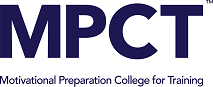 MPCT Health and Lifestyle Questionnaire The following questionnaire is used as a pre-employment assessment to gain an insight into a potential new employees’ ability to deliver or assess fitness training to the required standard and to ensure all Operational Staff are ‘Fit to Teach’ (as per the Occupational Health Guidance drawn up on behalf of the Department of Education).(This questionnaire may also be used to assess a staff member whose physical or medical circumstances have changed, this may result in MPCT requesting an Occupational Health Assessment).PLEASE COMPLETE IN BLOCK CAPITALS: PARQ Pre Activity Readiness QuestionnairePlease answer the following Health questions (CIRCLE) and give further detail where applicable: If you have answered yes to any of the above questions please provide further detail in the box below (you can continue on an additional sheet if required). Any additional information given will be discussed during interview. Declaration I declare that all of the statements and information I have made on this questionnaire are true to the best of my knowledge. I understand that giving false information or failing to disclose any significant information could result in dismissal. Signature...................................... Date ............................................. PRINT NAME (BLOCK CAPITALS) .......................................................... Office use only The interviewer must note below any discussion in reference to yes responses. Staff Signature...................................... Date ............................................. PRINT NAME (BLOCK CAPITALS) .......................................................... FIRST NAMESURNAMESURNAMEDOBPHONE NOPHONE NOADDRESSADDRESSPOST CODEPOST CODECURRENT FITNESS LEVELPlease use the 1.5 mile run time as a barometer.(Please circle or highlight) Very Fit UNDER 9:00Fit9:01-10:30Average10:31-12.45Poor12:46-15:00SedentaryOVER15 MINSCURRENT ACTIVITY LEVEL PER WEEK.(Using 30 minutes moderate exercise as a barometer)(Please circle or highlight)Very Active10 times per weekActive6-8 times per weekModeratelyActive4-6 times per weekSometimes Active2 times per weekSedentaryDoes not exerciseDo you hold a fitness qualification? (circle)No qualLevel 2Level 3Level 4+Mil PTISerHealth QuestionResponseResponse1Has your doctor ever said you have heart trouble?YESNO2Have you ever had pains in your chest?YESNO3Do you often feel faint or have spells of dizziness?YESNO4Do you suffer from hypertension or low blood pressure?YESNO5Has a doctor said that you might have bone or joint problems, such as arthritis, that has been aggravated by exercise or might be made worse with exercise?YESNO6Have you been in hospital in the last 3 years?YESNO7Are you Pre/Post natal?YESNO8Do you suffer from asthma, or breathing difficulties?YESNO9Do you suffer from diabetes or epilepsy?YESNO10Do you suffer from an allergy?YESNO11Are you currently taking any medication?YESNO12If ‘Yes’ what medication do you take? ........................................................................................If ‘Yes’ what medication do you take? ........................................................................................If ‘Yes’ what medication do you take? ........................................................................................13Is there a good physical reason not mentioned here why you should not follow an activity programme?YESNO14Were you medically discharged from the Armed Forces?YESNO15Do you have a disability?YESNO16Do you have any long-term injuries that will prevent you delivering Physical Training Activities on a daily basis?YESNO17Have you been diagnosed with PTSD?YESNO18Have you ever had any illness, medical problem or disability that may currently affect your ability to work safely as a teacher or working in a teaching environment? If yes please give details - YESNO19Have you seen a doctor in the last year for any kind of health problem? If so please give reason(s).YESNO20Are you having or are you waiting for any treatment or investigations of any kind at the moment?YESNO21Have you ever had any illness or health related problem that may have been caused or made worse by your work?YESNO22Have you ever been medically retired from any job, or left any job because of ill health?YESNO23Do you have any eyesight problems not corrected with glasses?YESNO24Do you have any hearing problems?YESNO25Have you ever had any back problem?YESNO26Have you ever suffered from any mental illness, psychological or psychiatric problem, including depression, anxiety, nervous debility, nervous breakdown, schizophrenia or eating disorder (anorexia or bulimia)?YESNO27Have you ever had a drug or alcohol problem?YESNO28Have you ever had fits, blackouts or epilepsy?YESNO29Have you ever had any skin problems?YESNO30In the last 12 months, have you had a cough for more than 3 weeks, coughed up blood or had any unexplained weight loss or fever?YESNO31Have you ever had hepatitis or jaundice? Do you have any other medical conditions? Are you on any medication at present?YESNO32Do you participate in regular exercise on a weekly basis?YESNO33Do you feel well at the moment?YESNO34Have you ever been associated with any subversive organisationsYESNO35Have you ever had any significant financial difficulties or unexplained affluenceYESNO36Have you ever engaged in conduct that could lead to vulnerability or blackmailYESNO37Have you ever engaged in conduct that could lead to unreliability/dishonesty/untrustworthiness/indiscretion?YESNO38Have you ever had any involvement in, or approaches by, any banned political, religious or protest groupYESNO39Have you ever had any association with any individual involved in criminal activity or any person who associates with others involved in criminal activityYESNO40Have you ever been subject to, police caution, civil or criminal proceedings, including all motoring convictions (except those restricted to parking infringements).YESNO